                 Årgang 21 – Blad nr. 3 - 2015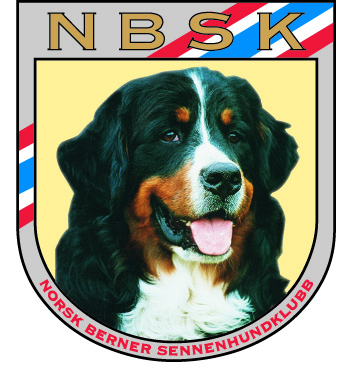                NBSK avd. Hedmark  B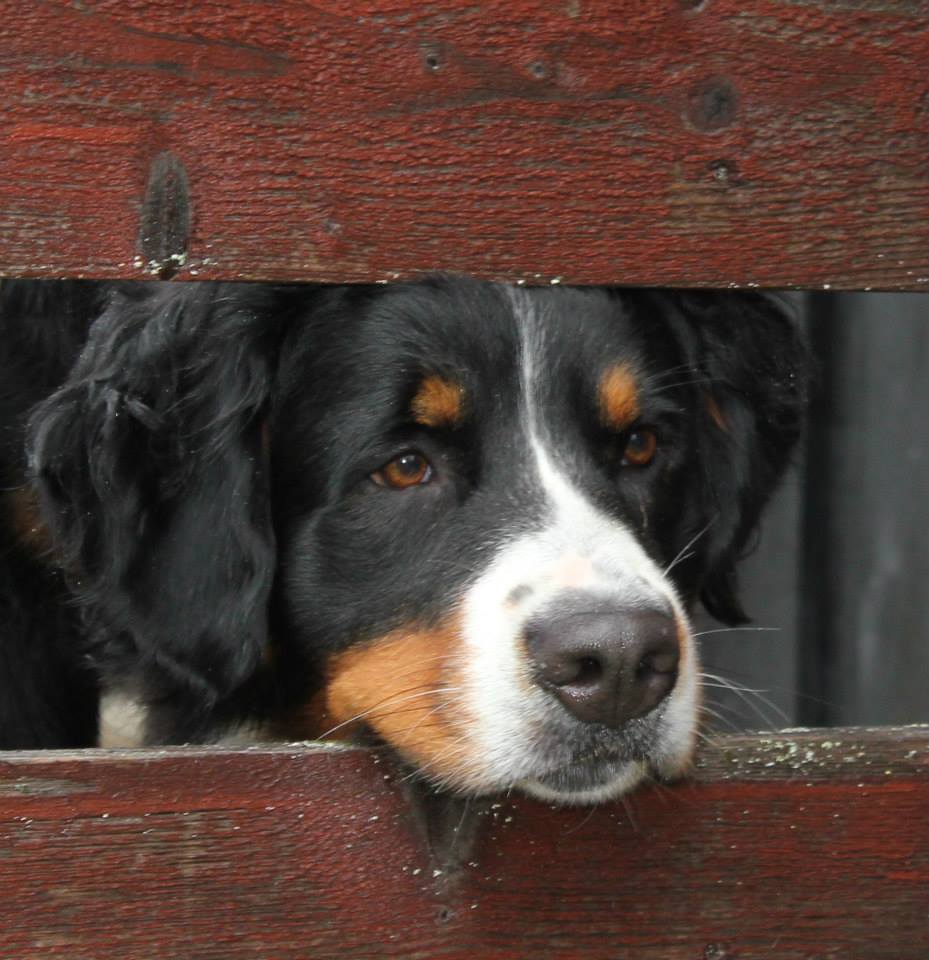 ER NE RPO(S)  T        ENOversikt over styret NBSK avd. Hedmark 2015Leder			Turid Wettre			Kurudvn. 51				2322 RIDABU			Mailadr.: twettr@online.no/turid.wettre@hedmark.org			Tlf. P: 625 97 015, M: 907 78 192, A: 625 44 644Nestleder		Stine J. Skaug			Fremstadvn. 14			2380 BRUMUNDDAL										Mailadr.: stinebrr@hotmail.com			Tlf.: mob. 924 11 059 Styremedlem		Bente Margrethe Østmo(kasserer)		Tunkroken 28 			2270 FLISA 			Mailadr.:  nalle1968@live.no 			Tlf.: M:  482 46 420Styremedlem		Anne Martha Botten(sekretær)		Villavegen 16			2344 ILSENG			Mailadr.: aabotten@online.no			Tlf.: M: 470 20 824Styremedlem		Anita Enget Bjørnstad			Amerikaveien 41			2350 NES			Mailadr.: abeenget@online.no			Tlf.: M: 480 94 977Varamedlem		Ronny Palerud Larsen			Granvegen 8			2344 ILSENG			Mailadr.: stjskudd.ronny@gmail.com			Tlf.: M: 458 17 114Varamedlem		Kari T. Woldengen			  		 	Mausetvegen 8			2382 BRUMUNDDAL			Mailadr.:  kari-wol@online.no  			Tlf.: M:  997 11 898Lederens hjørne  Når vi nå titter ut av vinduet ser vi at åkrene har blitt gule, og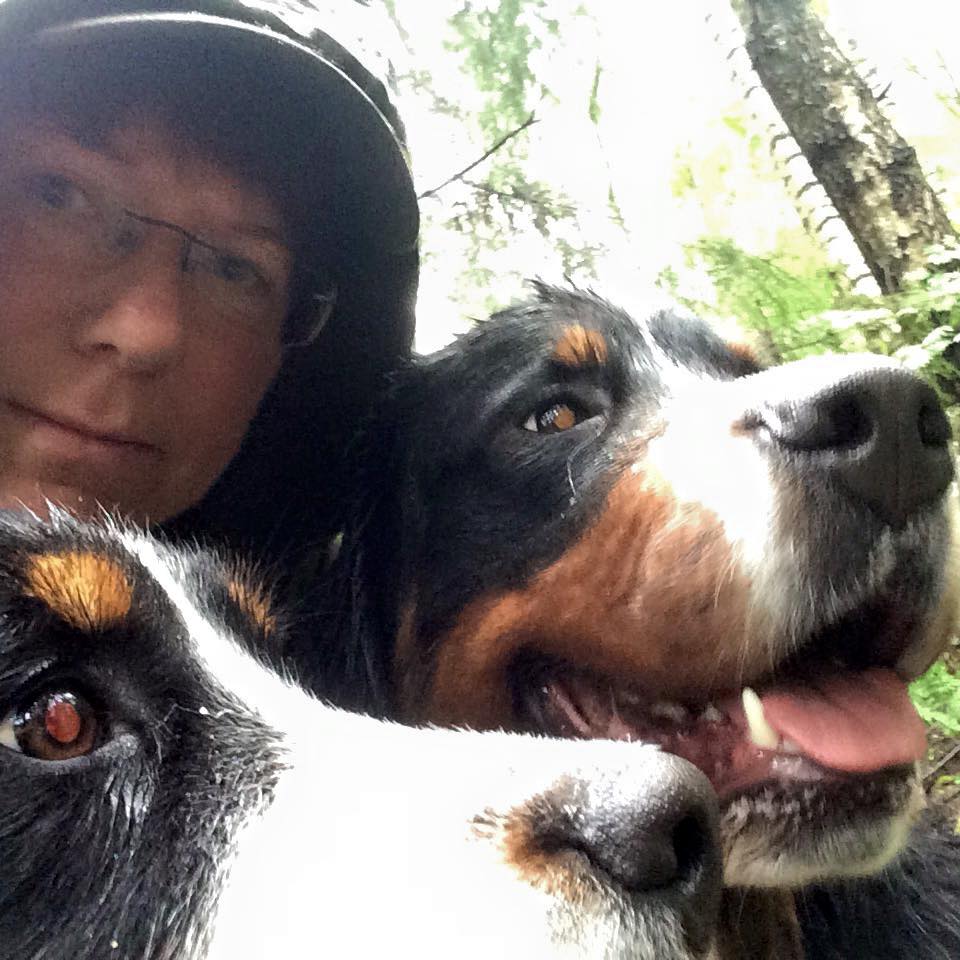 vi kan glede oss over den generelle båndtvangen nå er over.(Husk at enkelte steder er det utvidet/båndtvang hele året. )Til stor glede for de fleste….. men ikke glem at det fortsattbetyr at du skal ha kontroll over hunden din. Vi skal ikke være til plage og sjenanse for vilt, husdyr og andre personer som ikke er riktig så glade i hunder som det vi selv er . Dere sitter nå med Bernerpo(s)ten nr 3 i hendene. Vi håper at vi denne gangen også kan friste med aktiviteter dere vil delta på.  Det blir besøk på Bokrudstad, fellesturer, medlemsmøte med tema m.m. Vi har også snakket om en dag med loppemarked, men har ikke landet helt enda. Vi må sjekke ut litt mer rundt hvordan vi evt. gjør dette. Avdelingsstyrets mål er at avdelingens økonomi skal være bedre ved årets slutt, en da vi startet året 2015.Moelvutstillingen er gjennomført, og vi har håp om at det kan gi oss et lite pluss. Vi var heldige med været i år, bra med påmeldinger og god stemning rundt ringen. Mer om Moelvutstillingen kan dere lese om i neste nummer av Berner’n, men noen bilder fra dagen deler vi også her i bladet.En del av oss ser også frem til avdelingsturen siste helgen i august. Håper på godt turvær, for dette tror jeg blir bra  Har du lyst til å prøve hunden din i trekk? Minner om at vi har utstyr til å låne ut, og vi kan være behjelpelig om du og hunden har lyst til å prøve dere.  Ta kontakt med en av oss i styret.Bladet blir også i sin helhet lagt ut på den offisielle avdelingssiden, adr. finner du på forsiden av bladet.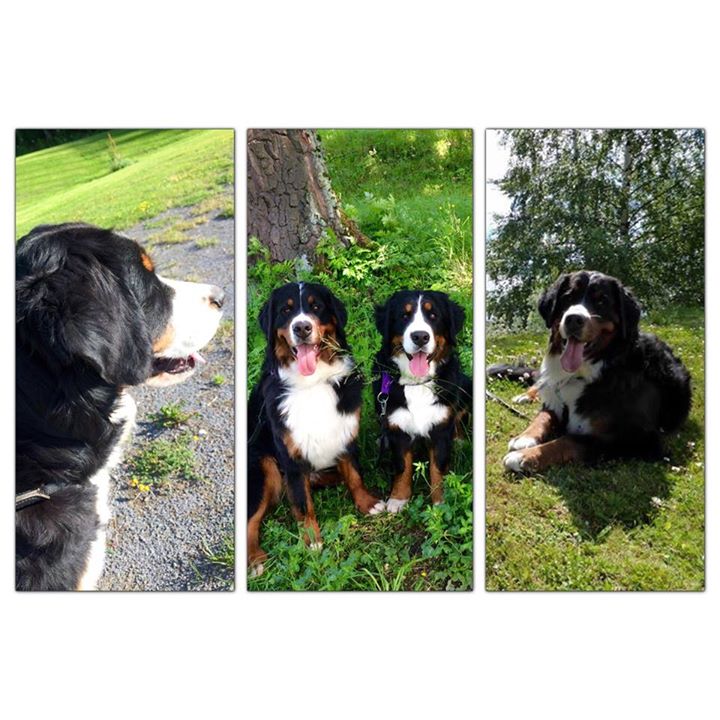 MvhTurid WettrelederSAMLINGER PÅ BOKRUDSTAD HUNDESENTER (UTE)) HØSTEN 2015Vi møtes i hamninga på Bokrudstad noen ettermiddager i høst slik at hundene kan få løpe og «snakket» litt sammen 17.08.15		kl 1900 31.08.15		kl 190014.09.15		kl 190028.09.15		kl 190012.10.15		kl 1900Fint for både store og små. Det er dessverre fortsatt slik at tisper med løpetid ikke kan være med i hamninga, men det er flotte turmuligheter i nærheten av hundesenteret. Deltakeravgift kr 50,-.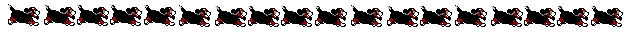 Bilde er fra et tidligere besøk på Bokrudstad, fotograf A.M. Botten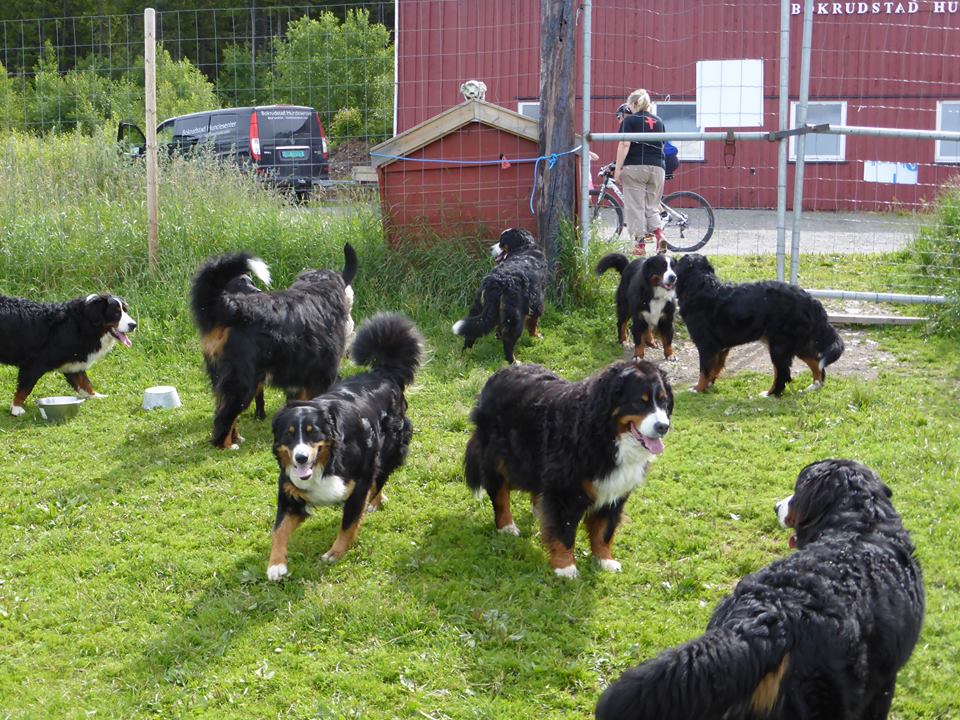 Fellesturer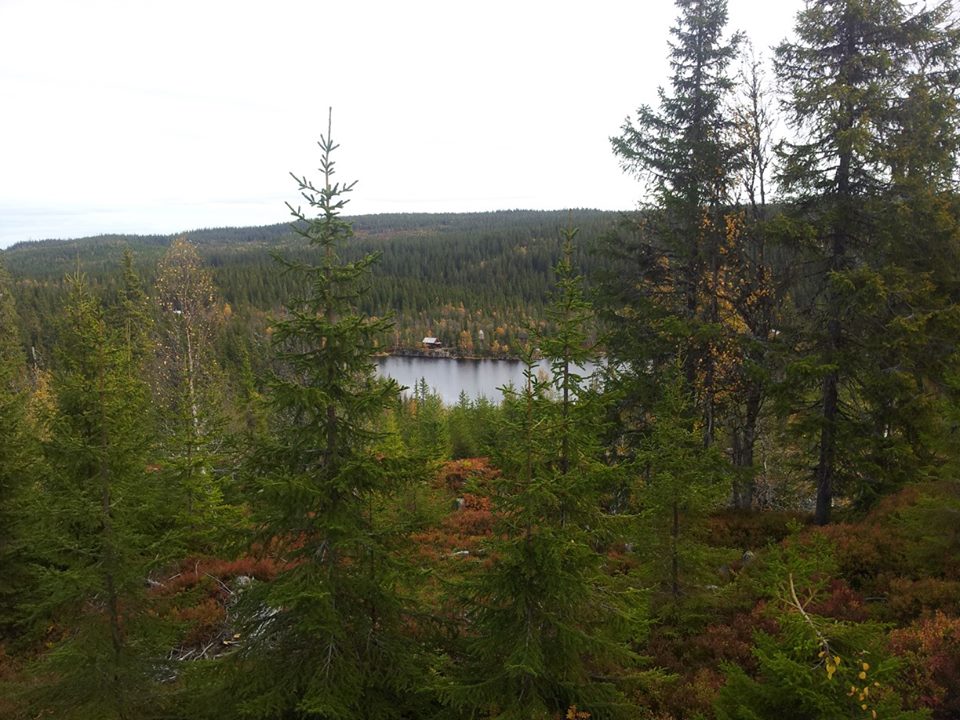 Tjuvåskampen 20. september  Bli med på en flott tur opp til Tjuvåskampen søndag den 20 sept. Oppmøte Prix Lena kl 12.00 Ta med noe godt i sekken så tar vi en rast og ser på den flotte utsikten.

Turen passer alle. Litt bratt en liten bit.
Turleder vil være Anne Jutulrud, 976 54 664Rosa sløyfe tur på Stenberg 11. oktoberVelkommen til rosa sløyfe tur på Stenberg søndag den 11. oktober. Oppmøte på Toten Hotel kl 12.00. 

Ta noe rosa på hund og deg selv som viser at vi støtter en god sak. Etter turen vil vi ha en liten "kollekt kasse" hvor de som vil kan gi et lite bidrag til rosa sløyfe aksjonen.

Ta med noe godt i sekken og kamera. Fint sted å ta fine bilder. 
Turleder Anne Jutulrud 97654664. 

Velkommen!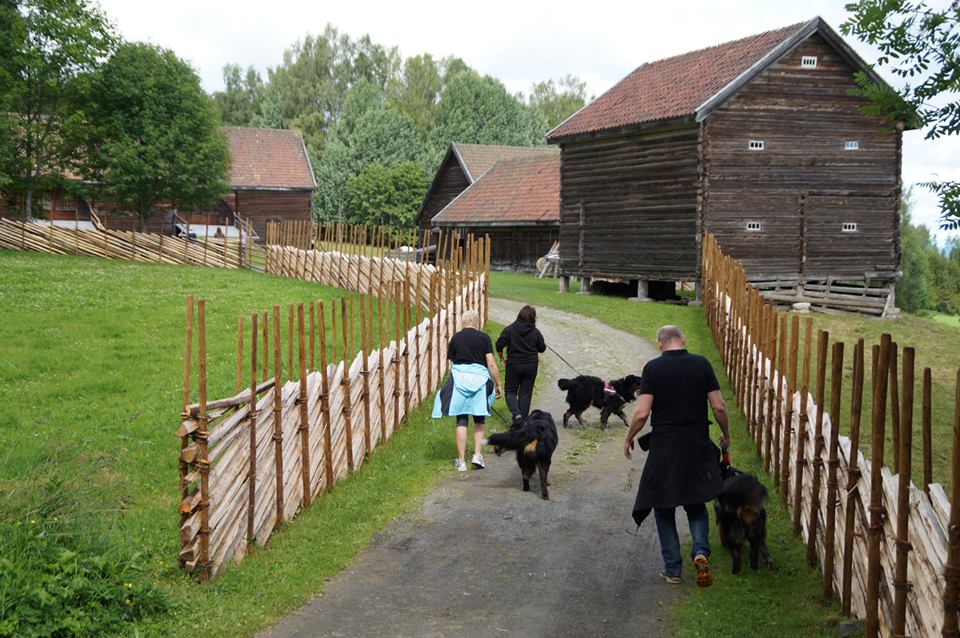 Tur i Ottestad 25. oktoberOppmøte på den nedre parkeringsplassen på Hias kl 1200.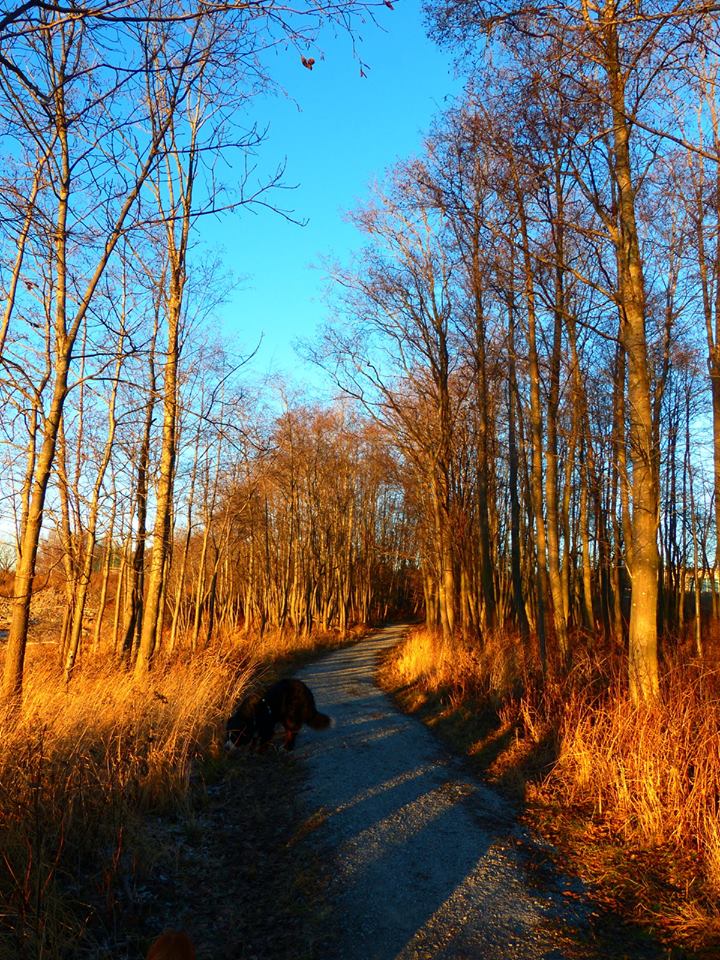 Ta med noe godt i sekken så besøker vi en av gapahukene underveis.Lett terreng, gode stier. Ca 4,5 km lang.Turleder: Turid Wettre, 907 78 192Kosegutten Timon er en allsidig fyr. Han inviterer stadig til nye aktiviteter, så her er det bare å bli med 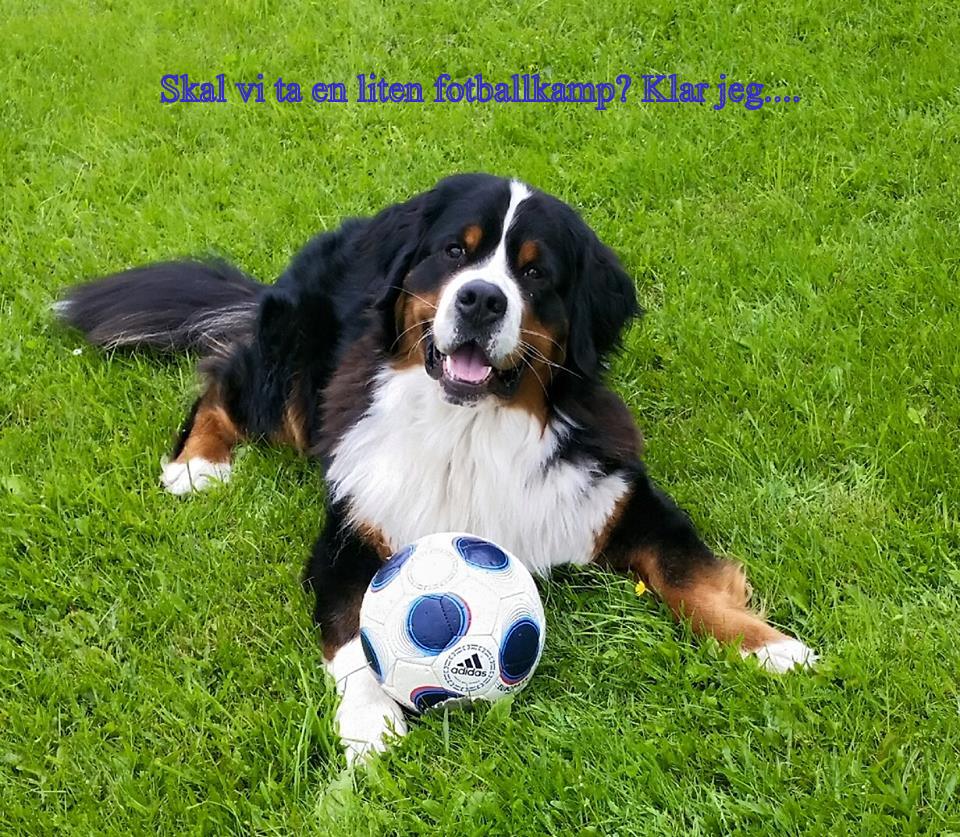 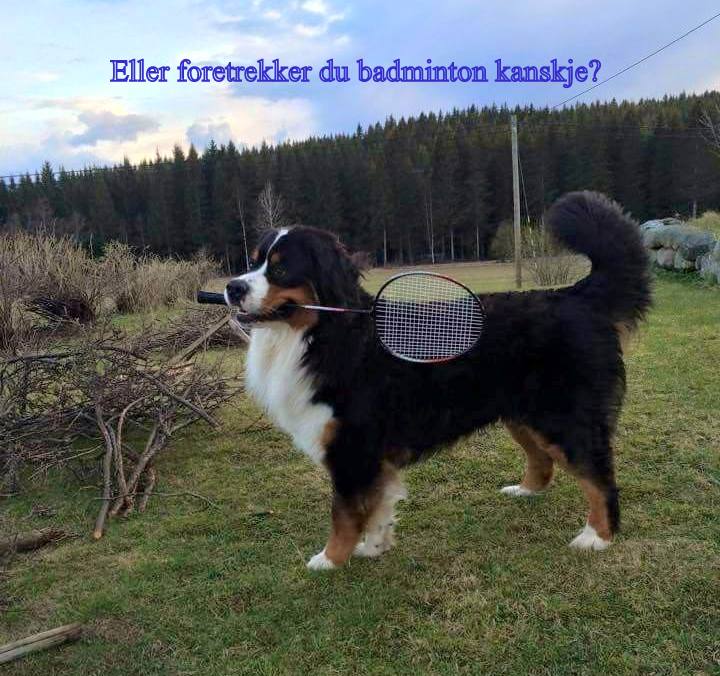 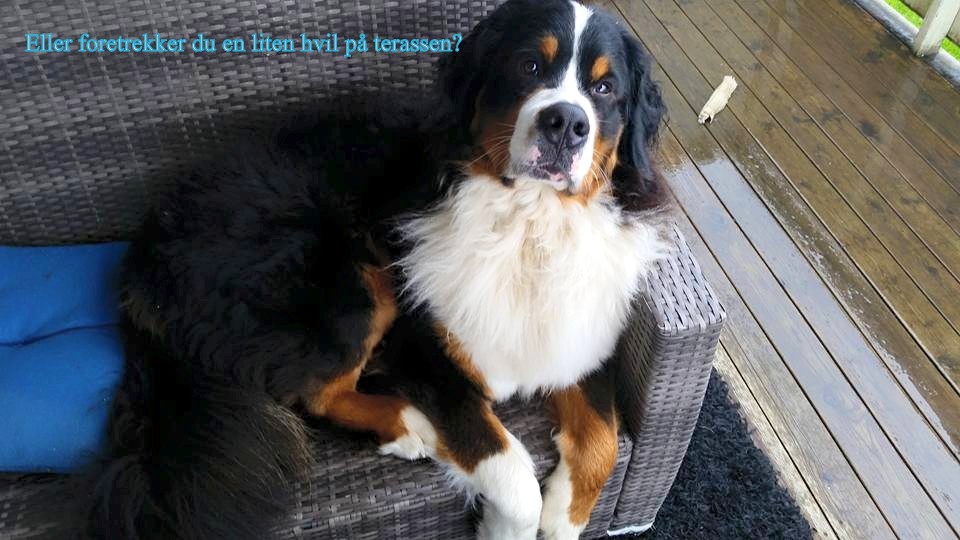 Fotograf er Norodd Jemtland Moen. Medlemsmøte med temaDet inviteres til medlemsmøte med tema den 26. september kl 1200 på Bokrudstad hundesenter. Temaet denne gangen vil være pelsstell. Gro Andersen vil vise oss litt om pelsstell, og hvordan vi gjør hundene våre velstelte og fine f.eks til et besøk i ringen.Ta gjerne med egne stellebord, børster og sakser så får dere prøvd litt på egen hund etterpå.Er været bra står vi ute på den nye plenen, hvis ikke trekker vi inn i hallen. Etter at denne delen er ferdig vil avdelingen spandere litt pausemat og drikke før vi går over på selve møtedelen ca kl 1500. Om noen har noen spesielle saker dere ønsker å ta opp, vennligst send disse på mail til turid.wettre@hedmark.org senest en uke før møtedato.Det vil bli loddsalg, så sørg for småpenger Velkommen!(Tisper med løpetid får dessverre ikke deltatt inne i hallen).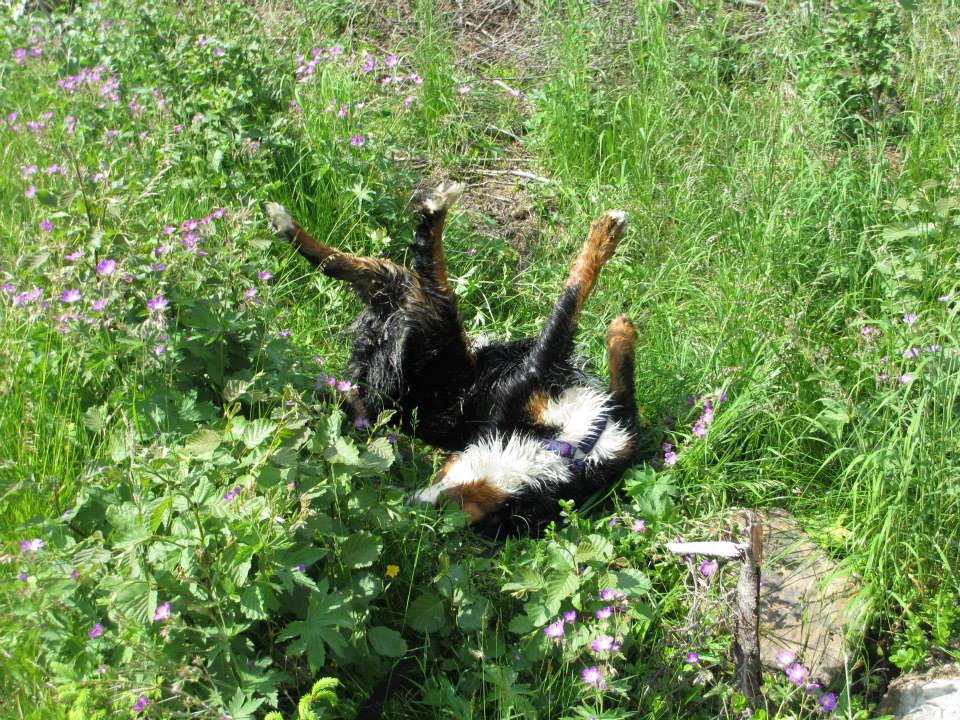 Her er det Bella, som etter et bad storkoser seg i gresset. Fotograf er Brit Synnøve BergeMedlemmenes egne bilder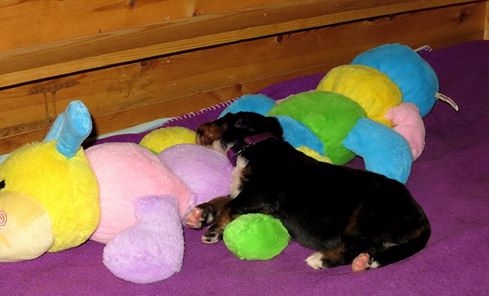 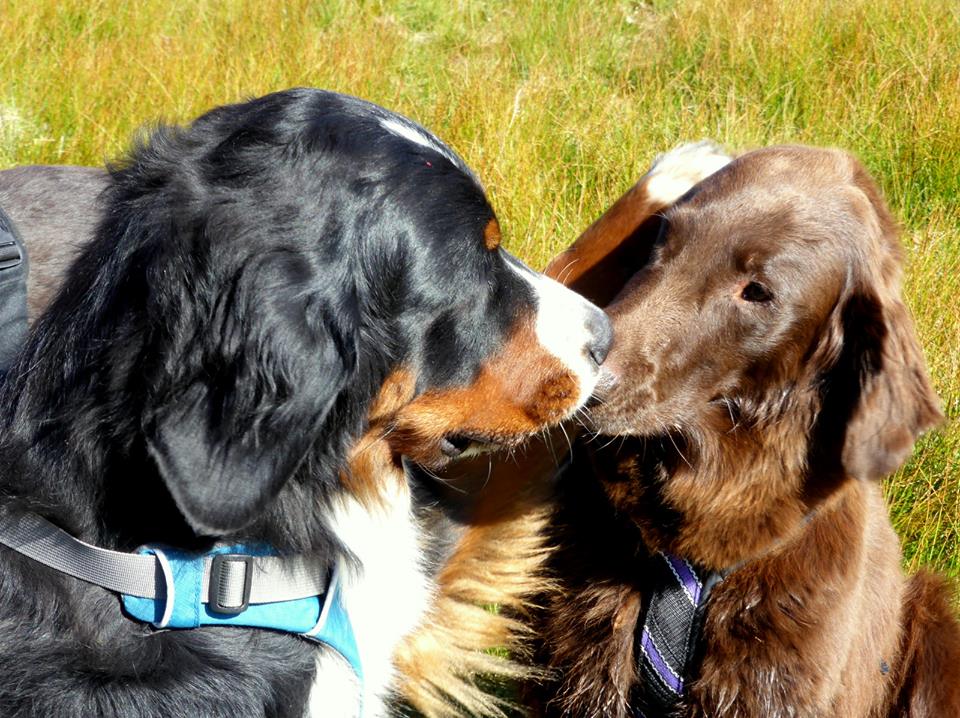 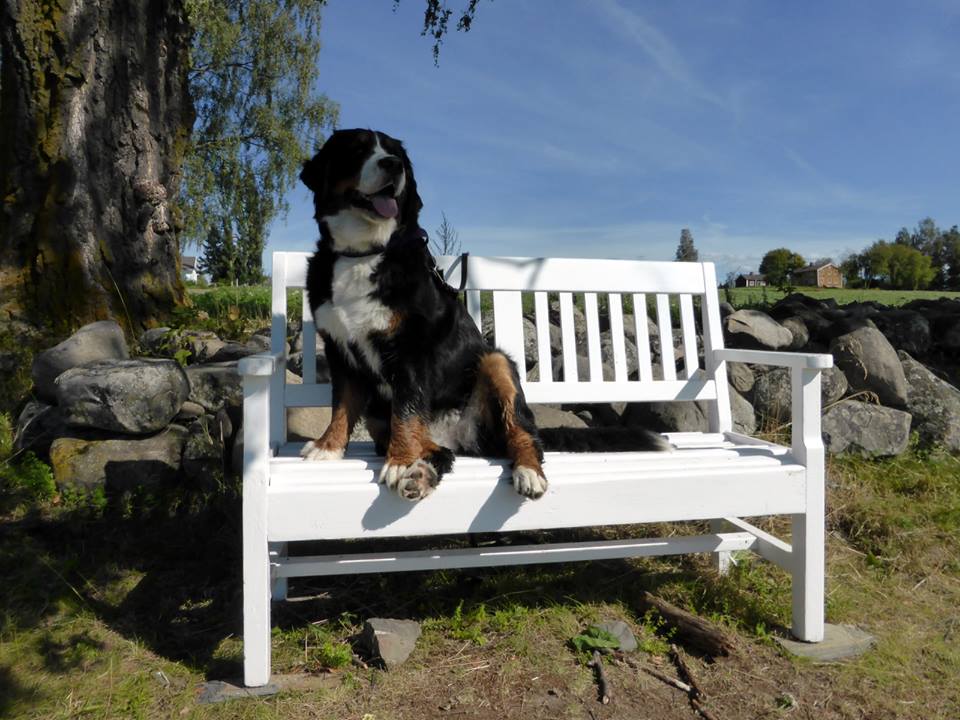 Fra Moelvutstillingen – Barn & hundVi hadde 5 deltakere i barn & hund i år, og alle deltok i samme klasse. Det var ikke alltid like lett å få hunden til å lystre hele tiden, men det ble jobbet iherdig fra «førersiden». Flinke var de!Dommer var Steinar Skyrud, ringsekretær og hjelper Turid Wettre.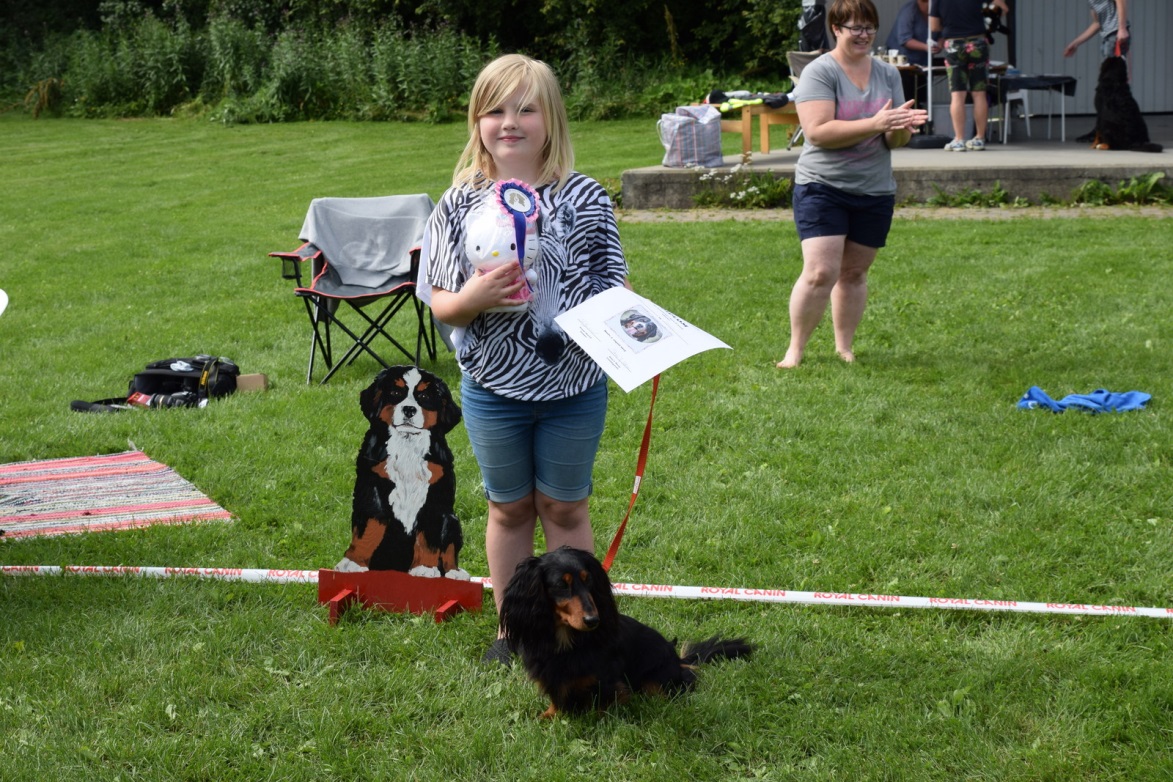 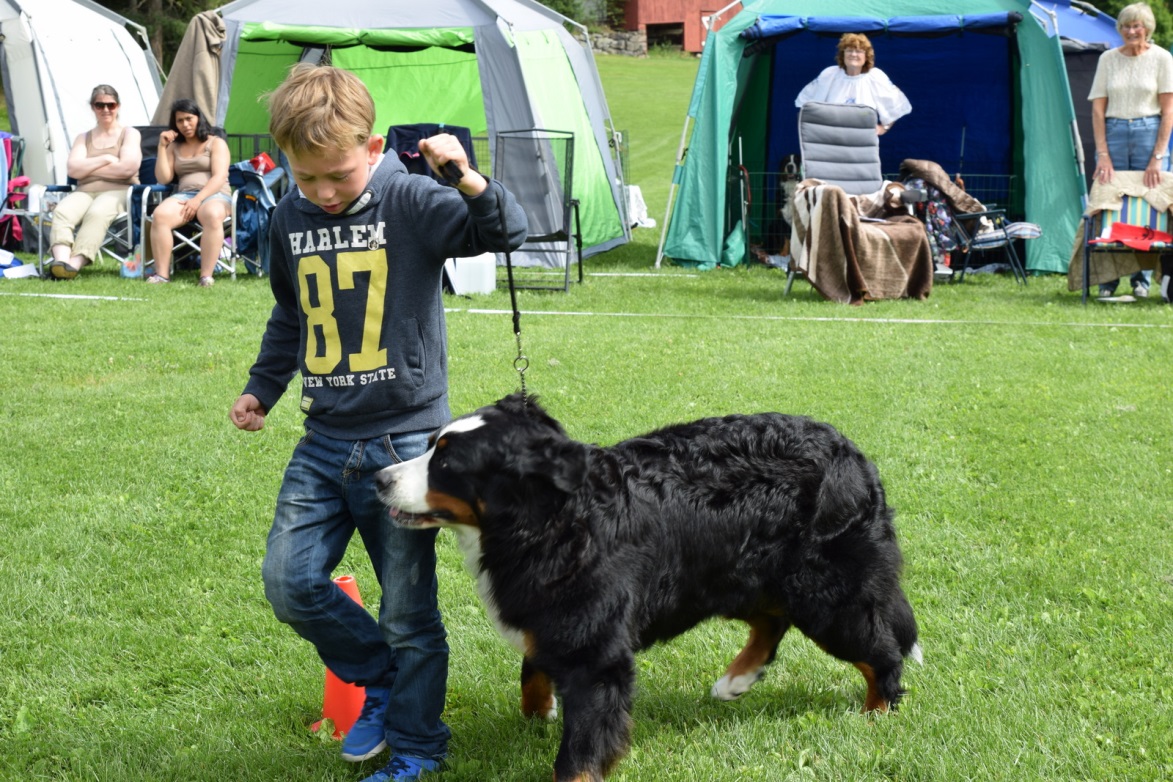 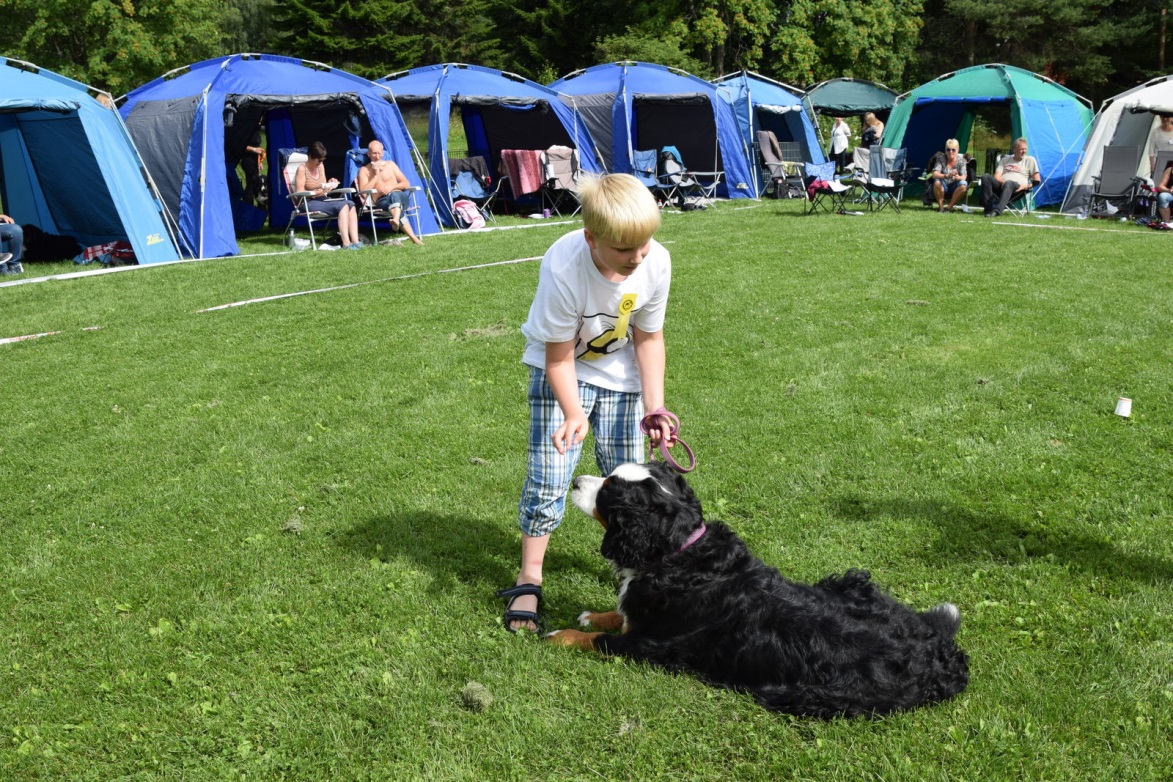 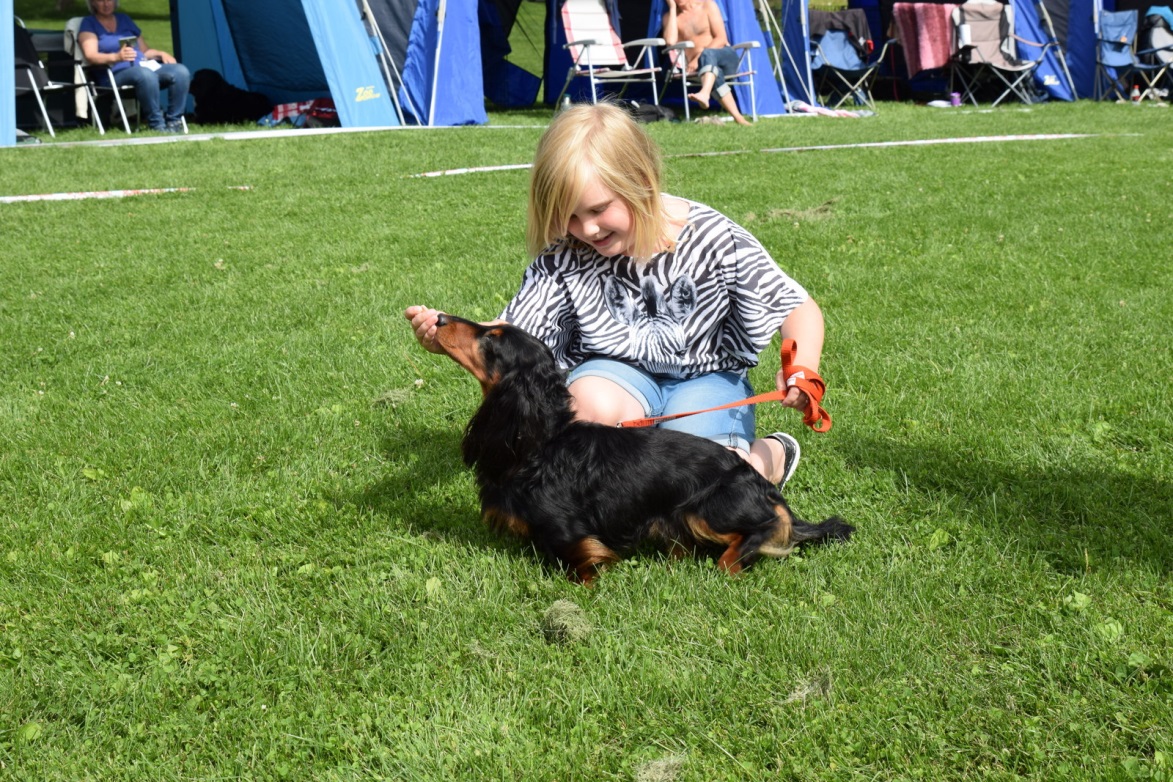 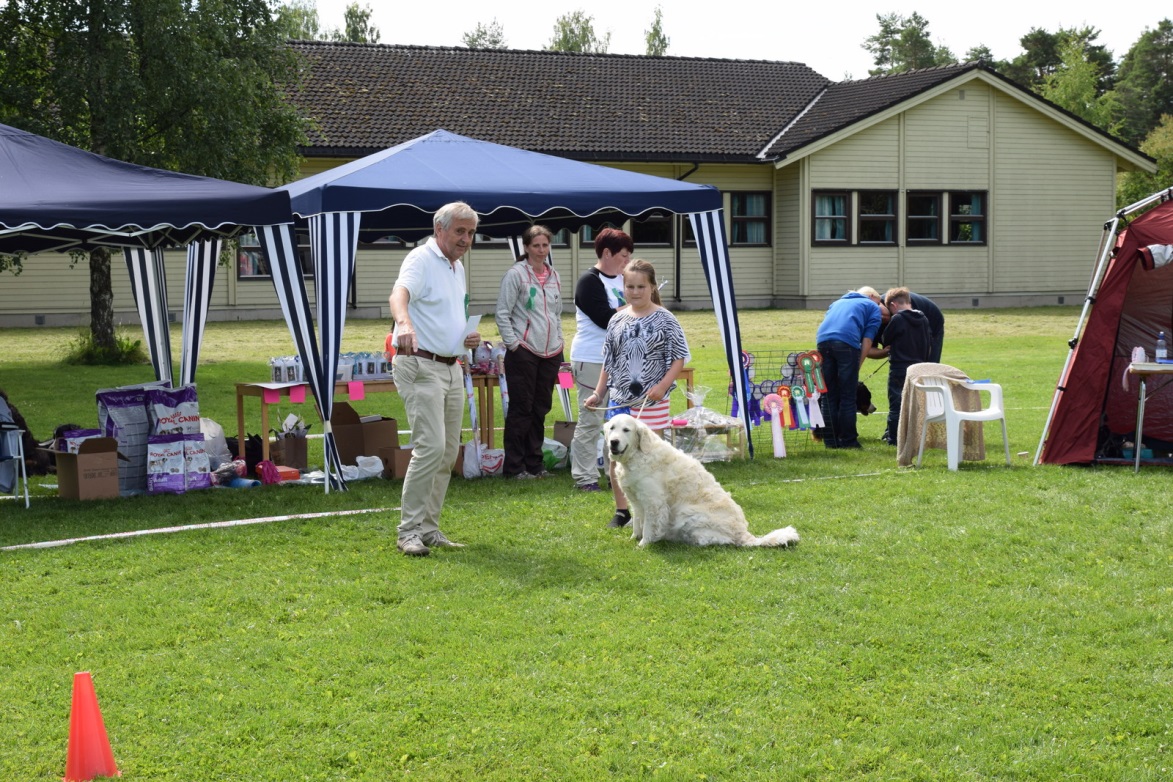 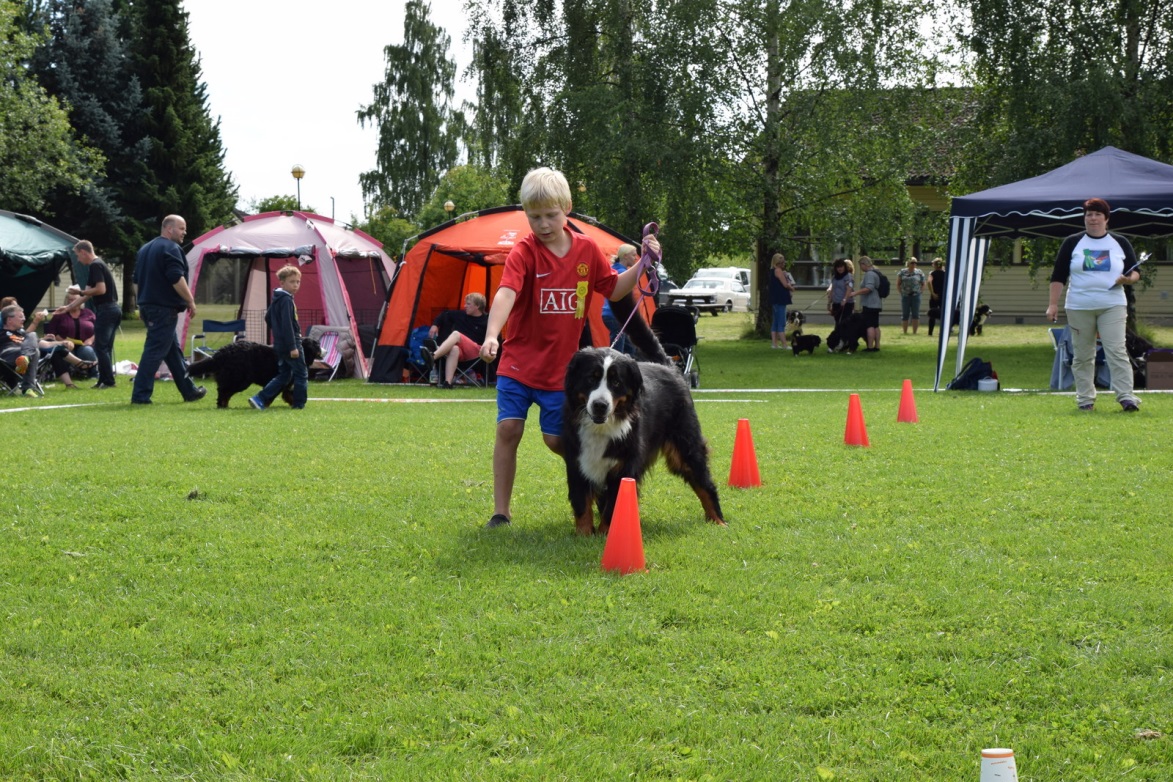 Andre bilder fra utstillingen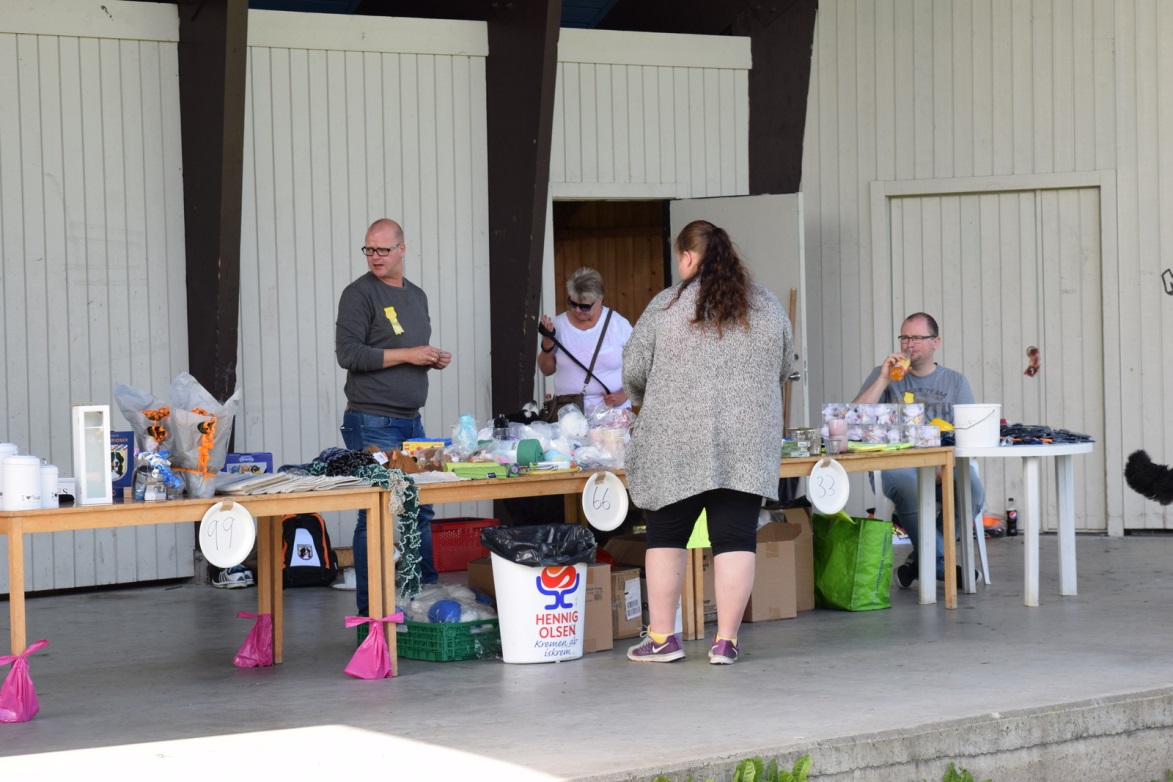 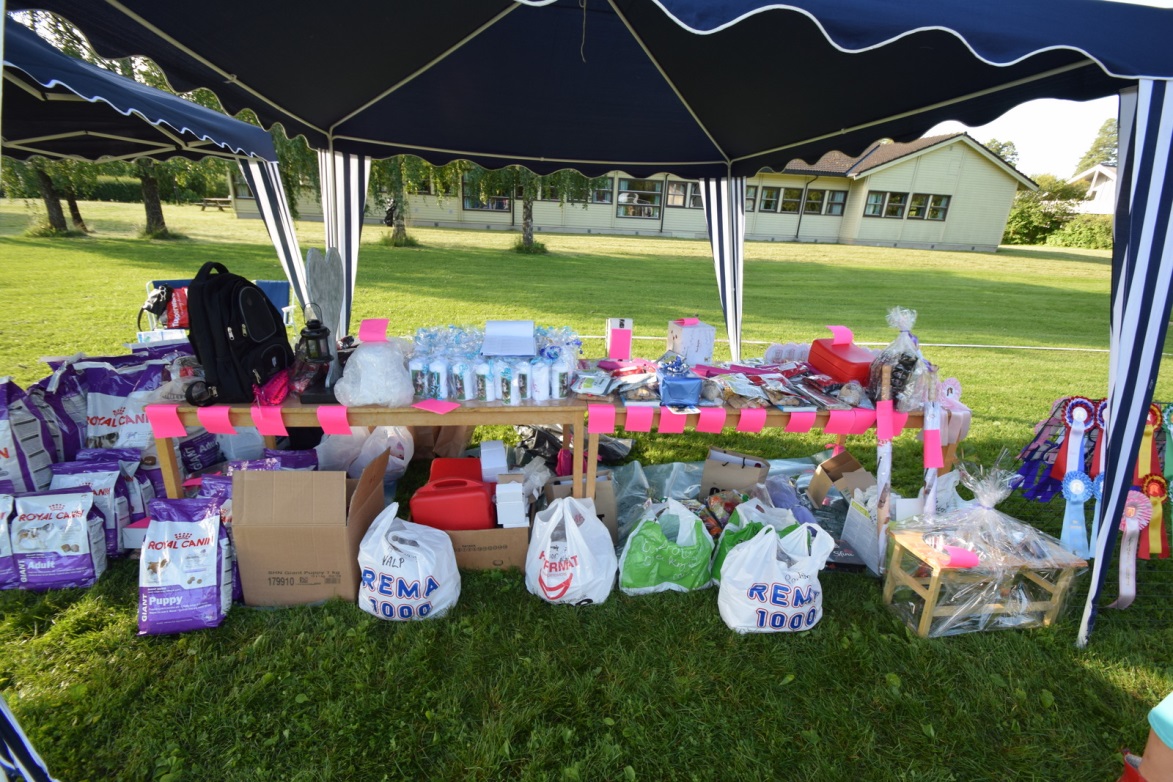 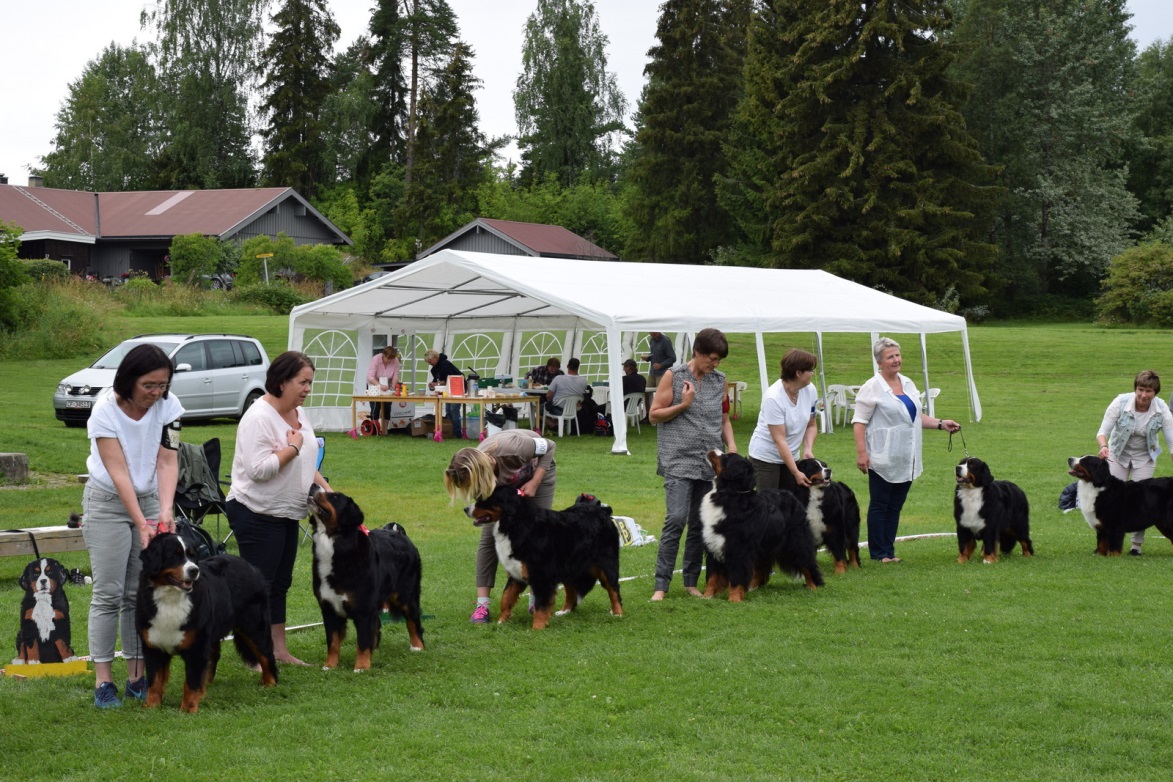 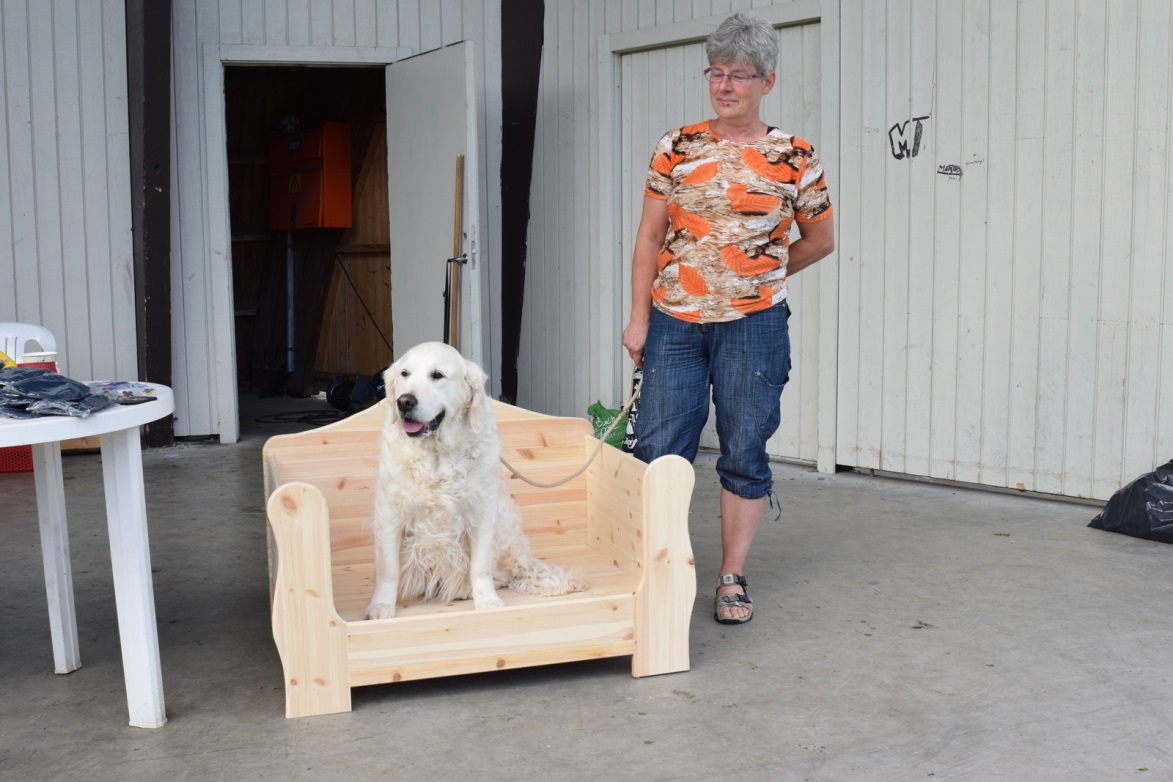 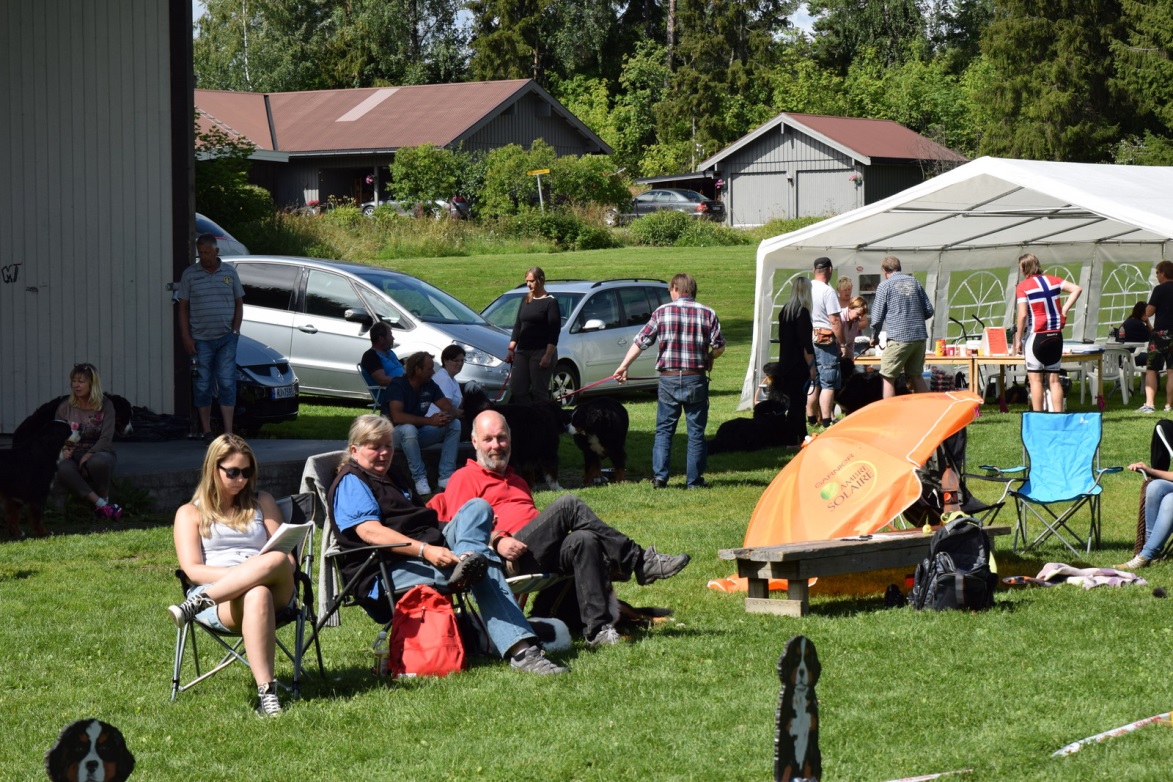 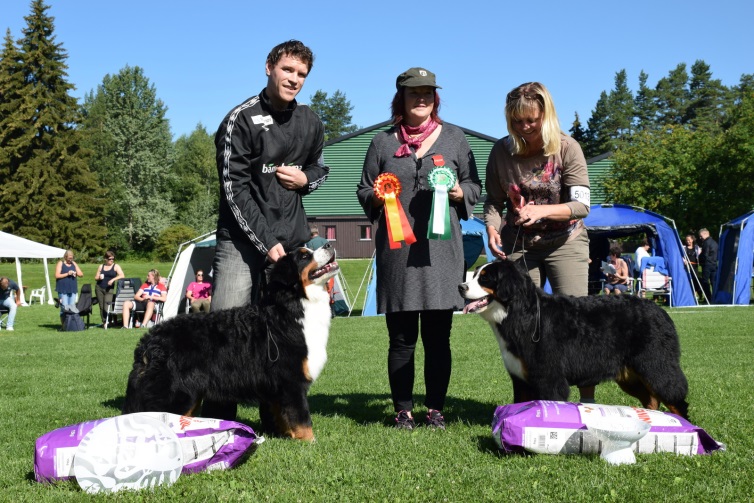 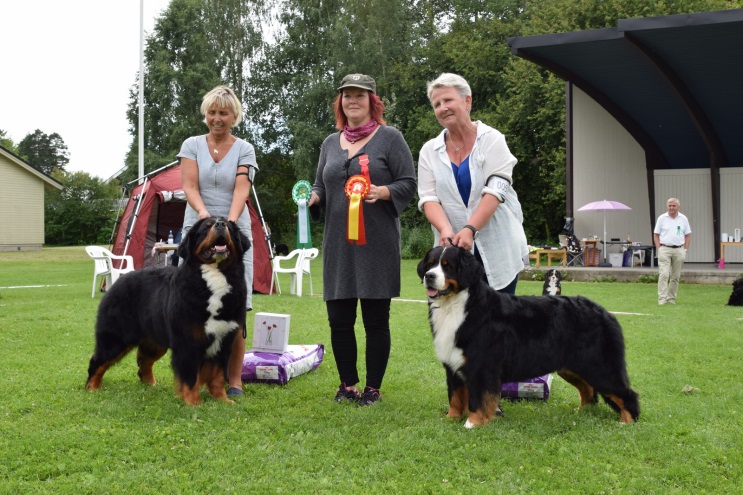 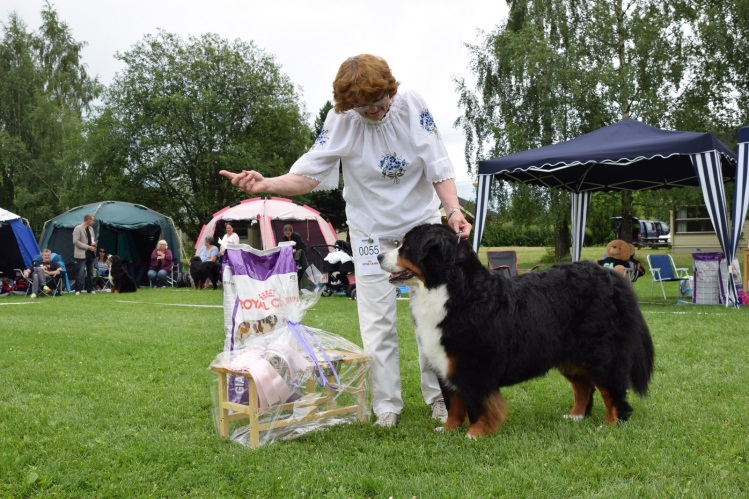 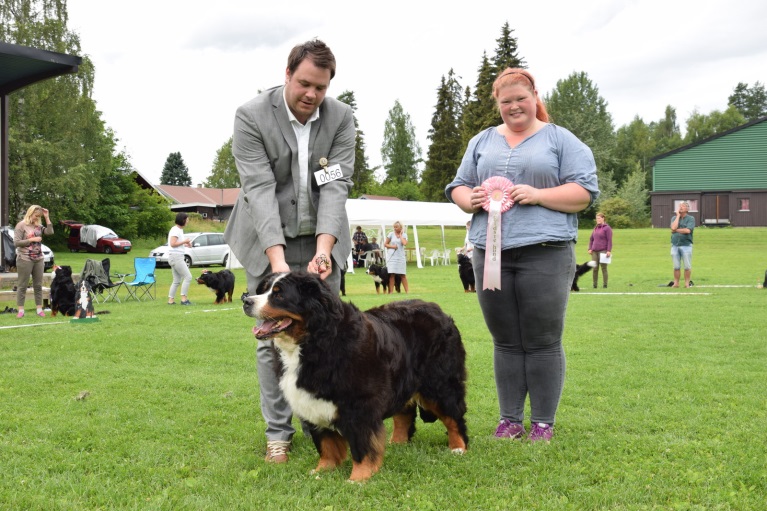 Mottaker:Returadr.: NBSK avd. Hedmark, Pb. 4106, 2307 HamarHar vi din rette adresse?Vet du om noen som er medlem i avdelingen men som ikke mottar Bernerpo(s)ten?Sjekk/endre adressen din på min side hos NKK Er du med på vår mailliste, den som vi benytter for å minne om aktiviteter osv.?Hvis ikke, send leder en mail så legger vi deg inn.Er du tilknyttet facebooksiden til NBSK avd. Hedmark og Oppland?Hilsen styret i NBSK avd. Hedmark  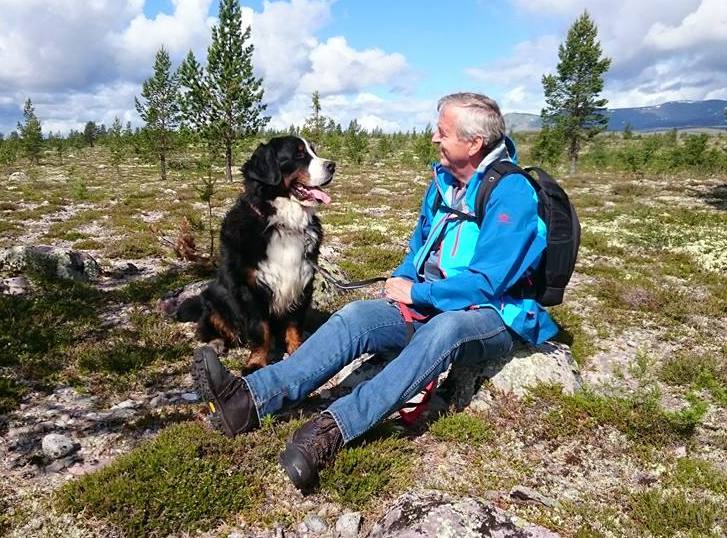 Disse to storkoste seg på fjellet i sommerferien, Eldorado og Steinar